Refleksionsøvelse til valg af studieretning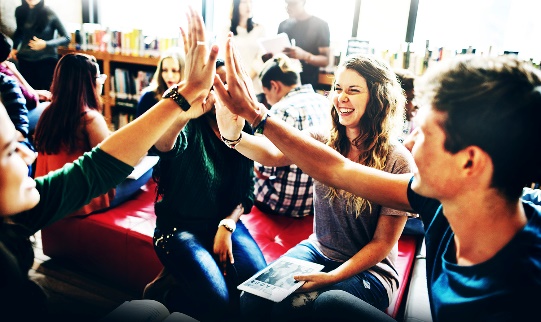 Øvelsen laves 2 og 2. Hver person bruger 10 minutter til at lave egne noter til spørgsmålene. Herefter interviewer I hinanden på skift. Hver person er i fokus 10 minutter. Formålet er at skabe større bevidsthed om, hvad der har betydning for valg af studieretning på kort og lang sigt, og hvilken betydning valget kan få. 
 Hvilke interesser lå til grund for, at du valgte netop denne gymnasieretning (STX,   HHX, HTX)? Hvilke fag interesserer dig mest? Og hvorfor? Hvilke fag interesserer dig mindst? Og hvorfor?
 Har du tænkt over, hvordan du lærer bedst? 
 (fx gruppearbejde, individuelt arbejde, parvis, projektarbejde, forelæsning/undervisning,   praktiske øvelser eller andet)
 Hvad er det vigtigste, du har lært på gymnasiet indtil nu, i forhold til dit valg af   studieretning? Har du en idé om hvilken type videregående uddannelse, der passer bedst til dig?   (Se en video om erhvervsakademi-, professionsbachelor eller universitetsuddannelser her) Har du en idé om hvilken videregående uddannelse, du gerne vil have?
 (find inspiration på ug.dk/inspiration) Har du en idé om hvilken jobtype, du gerne vil have i fremtiden?
 (find inspiration på ug.dk/job) Hvilken studieretning peger dine svar i retning af? Er der noget du mangler at få afklaret i forhold til dit valg af studieretning?
Vejlederen på gymnasiet kan hjælpe dig med spørgsmål om indholdet på studieretningerne og i fagene samt valgfag
Vejlederen fra Studievalg kan hjælpe dig med sammenhængen mellem studieretning og valg af videregående uddannelse.  Hvad er dit næste skridt?